11.04.2017 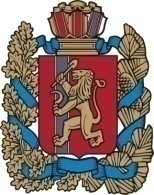                     АДМИНИСТРАЦИЯ ЧУЛЫМСКОГО СЕЛЬСОВЕТА            НОВОСЕЛОВСКОГО РАЙОНА КРАСНОЯРСКОГО КРАЯ ПОСТАНОВЛЕНИЕ11.04.2017г.                                           п. Чулым                                  № 34«Об отмене постановления от 17.09.2015 № 71 «Об утверждении перечня должностей муниципальной службы в администрации Чулымского сельсовета, при замещении, которых муниципальные служащие обязаны предоставлять сведения о своих расходах, а также о расходах своих супруги (супруга) и несовершеннолетних детей».        В связи с  Федеральным законом от 02.03.2007 № 273-ФЗ «О противодействии коррупции»,  Федеральным законом от 02.03.2007 № 25-ФЗ «О муниципальной службе в Российской Федерации», Федеральным законом от 03.12.2012 № 230-ФЗ «О контроле за соответствием расходов лиц, замещающих государственные должности, и иных лиц их доходам», Законом Красноярского края от 07.07.2009 № 8-3542 «О предоставлении гражданами, претендующими на замещение должности муниципальной службы, а также замещающими должности муниципальной службы, а также  замещающими должности муниципальной службы и муниципальные должности, сведений о доходах, об имуществе и обязательствах имущественного характера» ПОСТАНОВЛЯЮ: 1.Отменить постановление от 17.09.2015 № 71  «Об утверждении перечня должностей муниципальной службы в администрации Чулымского сельсовета, при замещении, которых муниципальные служащие обязаны предоставлять сведения о своих расходах, а также о расходах своих супруги (супруга) и несовершеннолетних детей». 2.   Контроль  за  исполнением  возложить на заместителя главы Лактюшину Е.А.3. Постановление вступает в силу в день, следующий за днем его официального опубликования в газете  «Чулымский вестник».И.О. Главы сельсовета:                                             Е.А.ЛактюшинаАДМИНИСТРАЦИЯ ЧУЛЫМСКОГО СЕЛЬСОВЕТА                         НОВОСЕЛОВСКОГО РАЙОНА КРАСНОЯРСКОГО КРАЯ ПОСТАНОВЛЕНИЕп.Чулым       11 апреля 2017года                                                                             № 35 Об отмене  постановления  от 24.03.2015 № 21 «О создании Совещательного органапри Главе администрации Чулымского сельсовета по противодействию коррупции»,  Об отмене  постановления  от 05.08.2016 № 112 « О внесении изменений в постановление  от 24.03.2015 № 21 «О создании Совещательного органапри Главе администрации Чулымского сельсовета по противодействию коррупции»  В соответствии с Федеральным законом от 25.12.2008 № 273-ФЗ «О противодействии коррупции», Федеральным  законом  от 06.10.200 № 131-ФЗ «Об общих принципах организации местного самоуправления в Российской Федерации», Федеральным законом от 02.03.2007 № 25-ФЗ «О муниципальной службе в Российской Федерации», в целях недопущения дублирования полномочий постановляю:1.	Отменить Постановление  от 24.03.2015 № 21 «О создании Совещательного органа при Главе администрации Чулымского сельсовета по противодействию коррупции».2. Отменить постановление  от 05.08.2016 № 112 « О внесении изменений в постановление  от 24.03.2015 № 21 «О создании Совещательного органапри Главе администрации Чулымского сельсовета по противодействию коррупции»  3. Контроль за исполнением настоящего постановления оставляю за собой.4. Положение вступает в силу  в день, следующий за днем его официального опубликования в газете «Чулымский вестник».И.О.главы    сельсовета                                            Е.А.Лактюшина.                                         ЧУЛЫМСКИЙ СЕЛЬСКИЙ СОВЕТ ДЕПУТАТОВНОВОСЕЛОВСКОГО РАЙОНА КРАСНОЯРСКОГО КРАЯ                                                            РЕШЕНИЕ 11 апреля 2017 года                          п.Чулым                                  № 34р-1Об утверждении Положения о комиссии по соблюдению требованийзаконодательства о противодействии коррупции и урегулированию конфликта интересовЧулымского сельского Совета депутатов	В соответствии с Федеральным законом от 25.12.2008 № 273-ФЗ «О противодействии коррупции», Законом Красноярского края от 07.07.2009 № 8-3542 «О представлении гражданами, претендующими на замещение должностей муниципальной службы, замещающими должности муниципальной службы и муниципальные должности, сведений о доходах, об имуществе и обязательствах имущественного характера, а также о представлении лицами, замещающими должности муниципальной службы и муниципальные должности, сведений о расходах», руководствуясь Уставом Чулымского сельсовета, Чулымский сельский Совет депутатов РЕШИЛ:1. Утвердить Положение о комиссии по соблюдению требований законодательства о противодействии коррупции и урегулированию конфликта интересов Чулымского сельского Совета депутатов согласно Приложению №1.2. Утвердить состав комиссии по соблюдению требований законодательства о противодействии коррупции и урегулированию конфликта интересов Чулымского сельского Совета депутатов согласно Приложению №2.3. Решение вступает в силу со дня, следующего за днем его официального опубликования в газете «Чулымский вестник» и размещения на официальном сайте Новоселовского района.4. Контроль за  исполнением настоящего решения возложить на  Летникова В.Н.Председатель Чулымского                            И.О.главы Чулымского сельсоветасельского Совета депутатов______________Т.В.Миронова                         ______________ Е.А.ЛактюшинаПриложение  №1                                                                                                        к Решению Чулымского сельского Совета депутатов									от 11.04.2017№ 34р-1Положение о комиссии по соблюдению требований законодательства о противодействии коррупции  и урегулированию конфликта интересов Чулымского сельского Совета депутатов1. Настоящим Положением определяется порядок формирования и деятельности комиссии по соблюдению требований законодательства о противодействии коррупции и урегулированию конфликта интересов Чулымского сельского Совета депутатов. (далее - комиссия).2. Комиссия рассматривает вопросы, связанные:2.1. с урегулированием конфликта интересов при осуществлении лицами, замещающими муниципальные должности полномочий, исполнении руководителем администрации должностных обязанностей;2.2. с представлением (непредставлением) лицами, замещающими муниципальные должности, руководителем администрации сведений о доходах, об имуществе и обязательствах имущественного характера, сведений о доходах, об имуществе и обязательствах имущественного характера супруги (супруга) и несовершеннолетних детей (далее - сведения о доходах, об имуществе и обязательствах имущественного характера), сведений, предусмотренных частью 2 статьи 13 Федерального закона от 03.12.2012 № 230-ФЗ «О контроле за соответствием расходов лиц, замещающих государственные должности, и иных лиц их доходам» (далее - сведения о расходах).3. В своей деятельности комиссия руководствуется Конституцией Российской Федерации, федеральными конституционными законами, федеральными законами, актами Президента Российской Федерации и Правительства Российской Федерации, законодательством Красноярского края, правовыми актами Чулымского сельсовета.Для целей настоящего Положения используется понятие «конфликт интересов», установленное Федеральным законом «О противодействии коррупции».4. Комиссия образуется из числа депутатов, муниципальных служащих или иных лиц решением Чулымского сельского Совета депутатов, которым также определяются председатель комиссии, заместитель председателя комиссии, секретарь и члены комиссии.5. Общее число членов комиссии составляет 5 человек.В отсутствие председателя комиссии его обязанности исполняет заместитель председателя комиссии.При возможном возникновении конфликта интересов у членов комиссии в связи с рассмотрением вопросов, включенных в повестку заседания комиссии, они обязаны до начала заседания заявить об этом. В этом случае соответствующий член комиссии не принимает участия в рассмотрении указанных вопросов.В случае рассмотрения комиссией вопроса в отношении депутата, входящего в состав комиссии, указанный депутат освобождается от участия в деятельности комиссии на время рассмотрения данного вопроса.6. В заседаниях комиссии по решению комиссии могут участвовать депутаты, не входящие в состав комиссии, а также муниципальные служащие администрации Чулымского сельсовета, иные лица, которые могут дать пояснения по вопросам, рассматриваемым комиссией.7. Основаниями для проведения заседания комиссии являются:1) наличие в Чулымском сельском Совете депутатов материалов, свидетельствующих:о представлении лицом, замещающим муниципальную должность, руководителем администрации  недостоверных или неполных сведений о доходах, об имуществе и обязательствах имущественного характера, сведений о расходах;о непредставлении лицом, замещающим муниципальную должность, руководителем администрации или представлении с нарушением установленного срока сведений о доходах, об имуществе и обязательствах имущественного характера, сведений о расходах;о непринятии лицом, замещающим муниципальную должность, руководителем администрации мер по предотвращению и (или) урегулированию конфликта интересов, стороной которого он является;2) поступление от лица, замещающего муниципальную должность, руководителя администрации заявления о невозможности по объективным причинам представить сведения о доходах, об имуществе и обязательствах имущественного характера, сведения о расходах супруга (супруги) и несовершеннолетних детей;3) поступление от лица, замещающего муниципальную должность, руководителя администрации уведомления о возникновении личной заинтересованности при осуществлении депутатской деятельности, которая приводит или может привести к конфликту интересов;4) поступление от уполномоченных органов предложения о рассмотрении результатов проверки, полученных в ходе осуществления контроля за расходами лица, замещающего муниципальную должность, руководителя администрации.Комиссия не рассматривает сообщения о преступлениях, административных правонарушениях, анонимные обращения, не проводит проверки по фактам нарушения депутатской этики.8. Председатель комиссии при поступлении к нему материалов, содержащих основания для проведения заседания комиссии, в 5-дневный срок назначает заседание комиссии. При этом дата заседания комиссии не может быть назначена позднее 10 дней со дня поступления информации.Председатель комиссии организует ознакомление лица, замещающего муниципальную должность, руководителя администрации, в отношении которого комиссией рассматривается соответствующий вопрос, с поступившими материалами проверки. 8.1. Председатель комиссии, с целью получения необходимой для проведения проверки информации, вправе обратиться к председателю Чулымского сельского Совета депутатов с ходатайством о направлении за подписью последнего запросов в компетентные органы. 9. Заседание комиссии считается правомочным, если на нем присутствует не менее двух третей от общего числа членов комиссии.Заседание комиссии проводится, как правило, в присутствии лица, в отношении которого рассматривается соответствующий вопрос, или его представителя, на основании надлежаще оформленной доверенности. О намерении лично присутствовать на заседании комиссии либо обеспечить присутствие своего представителя лицо, замещающее муниципальную должность, руководитель администрации указывает в заявлении или уведомлении, представляемых в соответствии с подпунктами 2, 3 пункта 7 настоящего Положения.Заседания комиссии могут проводиться в отсутствие лица (его представителя) в случае:а) если в заявлении или уведомлении, предусмотренных подпунктами 2, 3 пункта 7 настоящего Положения, не содержится информация о намерении лично присутствовать на заседании комиссии либо обеспечить присутствие своего представителя;б) если лицо (его представитель), намеревающийся лично присутствовать на заседании комиссии и надлежащим образом извещенный о времени и месте его проведения, не явился на заседание комиссии.10. На заседании комиссии заслушиваются пояснения лица (с его согласия) и иных лиц, рассматриваются имеющиеся материалы.11. Члены комиссии и лица, участвовавшие в ее заседании, не вправе разглашать сведения, ставшие им известными в ходе работы комиссии.12. По итогам рассмотрения вопроса о представлении лицом, замещающим муниципальную должность, руководителем администрации недостоверных или неполных сведений о доходах, об имуществе и обязательствах имущественного характера, сведений о расходах комиссия принимает одно из следующих решений:установить, что сведения, представленные лицом, замещающим муниципальную должность, руководителем администрации, являются достоверными и (или) полными;установить, что сведения, представленные лицом, замещающим муниципальную должность, руководителем администрации, являются недостоверными и (или) неполными, при этом умысел в представлении таких сведений не установлен. В этом случае комиссия имеет право рекомендовать Чулымскому сельскому совету депутатов применить к лицу меры ответственности, предусмотренные законодательством;установить что сведения, представленные лицом, замещающим муниципальную должность, руководителем администрации, являются заведомо недостоверными и (или) неполными. В этом случае комиссия рекомендует досрочно прекратить полномочия лица;По итогам рассмотрения вопроса о непредставлении или представлении с нарушением установленного срока сведений о доходах, об имуществе и обязательствах имущественного характера, сведений о расходах комиссия рекомендует применить к лицу, замещающему муниципальную должность, руководителю администрации меры ответственности, предусмотренные законодательством.По итогам рассмотрения вопроса о непринятии лицом, замещающим муниципальную должность, руководителем администрации мер по предотвращению и (или) урегулированию конфликта интересов, стороной которого лицо является, комиссия принимает одно из следующих решений:установить, что лицом, замещающим муниципальную должность, руководителем администрации соблюдались требования по предотвращению и (или) урегулированию конфликта интересов;установить, что лицом, замещающим муниципальную должность, руководителем администрации не соблюдались требования по предотвращению и (или) урегулированию конфликта интересов. В этом случае комиссия рекомендует применить к лицу меры ответственности, предусмотренные законодательством.По итогам рассмотрения вопроса о невозможности по объективным причинам представить сведения о доходах, об имуществе и обязательствах имущественного характера, сведений о расходах супруга (супруги) и несовершеннолетних детей комиссия принимает одно из следующих решений:признать, что причина непредставления лицом, замещающим муниципальную должность, руководителем администрации сведений о доходах, об имуществе и обязательствах имущественного характера, сведений о расходах своих супруги (супруга) и несовершеннолетних детей является объективной и уважительной;признать, что причина непредставления лицом, замещающим муниципальную должность, руководителем администрации сведений о доходах, об имуществе и обязательствах имущественного характера, сведений о расходах своих супруги (супруга) и несовершеннолетних детей необъективна и является способом уклонения от представления указанных сведений. В этом случае комиссия рекомендует применить к лицу меры ответственности, предусмотренные законодательством.По итогам рассмотрения вопроса о возникновении у лица, замещающего муниципальную должность, руководителя администрации личной заинтересованности при осуществлении полномочий (исполнении должностных обязанностей), которая приводит или может привести к конфликту интересов, комиссия принимает одно из следующих решений:признать, что при осуществлении лицом, замещающим муниципальную должность полномочий, исполнении руководителем администрации должностных обязанностей конфликт интересов отсутствует;признать, что при осуществлении лицом, замещающим муниципальную должность, полномочий, исполнении руководителем администрации  должностных обязанностей личная заинтересованность приводит или может привести к конфликту интересов. В этом случае комиссия рекомендует лицу принять меры по урегулированию конфликта интересов или по недопущению его возникновения.13. Решение комиссии принимается простым большинством голосов присутствующих на заседании членов комиссии.14. Решение комиссии оформляется протоколом, который подписывают члены комиссии, принимавшие участие в ее заседании. Решение комиссии носят рекомендательный характер.В протоколе заседания комиссии указываются:дата заседания комиссии, фамилии, имена, отчества членов комиссии и других лиц, присутствующих на заседании;формулировка каждого из рассматриваемых на заседании комиссии вопросов с указанием фамилии, имени, отчества лица, в отношении которого рассматривается вопрос об урегулировании конфликта интересов, о представлении (непредставлении) сведений о доходах, об имуществе и обязательствах имущественного характера, сведений о расходах;сведения о материалах, содержащих основания для проведения заседания комиссии, их источник и дата поступления в комиссию;фамилии, имена, отчества выступивших на заседании лиц и краткое изложение их выступлений;содержание пояснений лица, замещающего муниципальную должность, руководителя администрации и других лиц по существу рассматриваемого вопроса;решение и обоснование его принятия, результаты голосования.В протокол могут быть внесены иные сведения.15. Член комиссии, несогласный с ее решением, вправе в письменной форме изложить свое мнение, которое подлежит обязательному приобщению к протоколу заседания комиссии и с которым должен быть ознакомлено лицо, замещающее муниципальную должность, руководитель администрации, в отношении которого рассматривался соответствующий вопрос, или его представитель.16. Копии протокола заседания комиссии в 7-дневный срок со дня заседания направляются председателю Чулымского сельского Совета депутатов, а также лицу, в отношении которого комиссией рассмотрен соответствующий вопрос.17. Организационно-техническое и документационное обеспечение деятельности комиссии, а также информирование членов комиссии о вопросах, включенных в повестку дня, о дате, времени и месте проведения заседания, ознакомление членов комиссии с материалами, представляемыми для обсуждения на заседании комиссии, осуществляются секретарем комиссии.                                                                       Приложение № 2							к Решению Чулымского сельского								Совета депутатов								от 11.04.2017 № 34р-1Состав комиссии по соблюдению требований законодательства о противодействии коррупции и урегулированию конфликта интересов Чулымского сельского Совета депутатовПериодическое печатное издание органов местного самоуправленияЧулымский сельсоветФамилия, Имя, ОтчествоЗанимаемая должностьДолжность в комиссии1. Миронова Татьяна ВасильевнаПредседатель Чулымского сельского Совета депутатовпредседатель2. Зубарева Мария ОттовнадепутатЗаместитель председателя 3. Летников Владимир Николаевич Глава сельсоветаЧлен комиссии4.Забаровская Надежда Ивановнадепутатсекретарь5. Гейдельбах Надежда АлексеевнаГлавный бухгалтер администрации Чулымского сельсоветаЧлен комиссии